Класс:2 Тема: «Значение почвы и забота о ней»Цель: Формирование представления о значении почвы для жизни растений, животных и человека; о животных – обитателях почвы и их значении в повышении плодородия почвы;Задачи:познакомить с мероприятиями по охране почвы;способствовать воспитанию бережного отношения к почве и ее обитателям.Учебно-методическое обеспечение урока и оборудование: учебное пособие( книга для чтения); схема «Значение почвы»; задание на карточке для групповой работы; тетради на печатной основе.Тип урока: урок изучения нового материала.Форма урока: урок-исследование.Основные понятия: плодородие, значение почвы, забота о почве.Основная идея параграфа:  почва-это важная составляющая для всего живого на нашей планете: растений, животных и человека.Основные идеи логических частей:1 идея : растения из почвы берут все необходимые для них вещества: воздух, воду, минеральные соли.2 идея:  жизнь всех животных зависит от плодородия почвы.3 идея:  плодородная почва обеспечивает человека одеждой из хлопка и льна, домашних животных – кормом4 идея:  в почве живут много животных и бактерий, которые помогают почве быть более плодородной.5 идея: люди должны заботиться о почве ,а именно :сажать растения, рыхлить землю, не загрязнять и удобрять.Оформление доскиХод урокаОрганизационный этап-Громко прозвенел звонок – Начинается урок. Наши ушки на макушке, Глазки широко открыты. Слушаем, запоминаем Ни минуты не теряем.-Проверьте вашу готовность к уроку: учебник, ручка, тетрадь. Можете садиться– Ребята, предлагаю вам объяснить белорусскую пословицу, которая записана на доске:Земля – мать наша: и кормит, и поит, и одевает нас.Этап проверки выполнения домашнего задания Графический диктант– Я буду читать предложение. Если предложение верное, то нужно  хлопнуть в ладоши. Если предложение неверное – ничего не делать. Текст диктанта.1. Почвой называется верхний плодородный слой земли, на котором растут растения.(Хлопают)2. Плодородие – главное отличительное свойство почвы.(Хлопают)3. Всякую  землю можно назвать почвой. (Не хлопают)4. В почве есть вода, воздух, песок, глина, перегной. (Хлопают)5. При нагревании почвы в ней сгорают песок и глина. (Не хлопают)6. Чем больше перегноя в почве, тем плодороднее почва. (Хлопают)7. Перегной образуется из отмерших остатков растений и животных. (Хлопают)8. Перегной накапливается в верхнем слое почвы, где больше частей растений и животных. (Хлопают)9. Перегной придаёт почве светлую окраску. (Не хлопают)10. Чем темнее почва, тем она плодороднее. (Хлопают)Этап актуализации знанийЦелеполагание – Ребята, тема нашего урока сегодня звучит так: «Значение почвы и забота о ней».– Как вы думаете, какие цели мы поставим сегодня перед собой? Что вы хотите узнать и чему научиться?– Сегодня на уроке нам предстоит узнать, какое значение имеет почва для всего живого на нашей планете: растений, животных и человека.–  Мы с вами будем учёными-почвоведами. Как вы думаете, кто это такие? (Те,кто изучает почву).– Значит, сегодня на уроке вы не просто ученики, а учёные исследователи. И для того. Чтобы хорошо выполнить свою работу нам нужно быть внимательными, наблюдательными и собранными. Этап усвоения новых знаний и способов действий– И начать нашу работу предлагаю с заполнения схемы «Значение почвы». Согласны?– Ребята, выскажите своё мнение, зависит ли от почвы жизнь растений? (Ответы детей).– Что растения получают из почвы? (Воздух, необходимый для дыхания корней, воду с растворенными в ней веществами (минеральными солями), которая всасывается корнями).– И первая ветка схемы • РОСТ РАСТЕНИЙ.(Заполняется схема «Значение почвы»).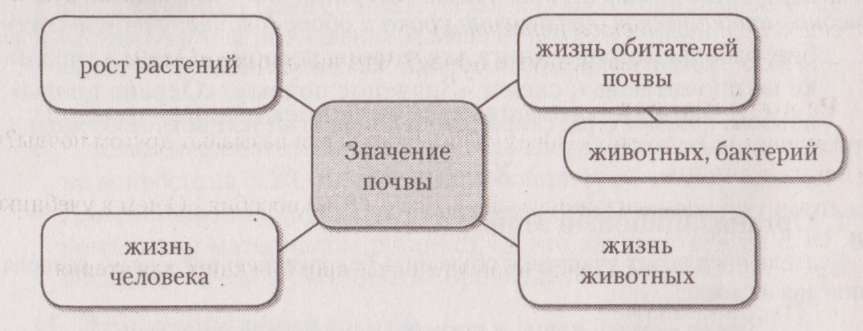 – Когда говорят, что земля – кормилица, имеют в виду почву. Растения из почвы берут своими корнями воду и растворенные в ней питательные вещества, необходимые для роста и развития всех органов растений: корней, стеблей, листьев, цветков, плодов.– Отлично! Продолжаем нашу работу. Для кого ещё почва имеет важное значение? С этим вопросом нам поможет разобраться следующее задание. Игра «Восстанови цепочку»(На доске расположены карточки с названиями животных и растений).Лиса, заяц, трава.Лось, трава, волк.Гусеница, лист, птица.– Вам нужно расположите данные названия в правильной последовательности. И объяснить почему?– Какой вывод можно сделать из полученных цепочек?Вывод: растениями питаются многие животные – и домашние, и дикие. Растительноядные животные становятся добычей хищников. Следовательно, жизнь всех животных зависит от плодородия почвы.– Добавляем к схеме вторую ветку • ЖИЗНЬ ЖИВОТНЫХ.– Ребята, название третьей ветки схемы предлагаю вам определить, после прочтения параграфа на с.30(2 параграф) учебного пособия. Прочитайте и обсудите в парах своё мнение. (Выслушиваются ответы детей).– Правильно, человек выращивает на земле овощные, зерновые, плодово-ягодные и декоративные растения. Плодородная почва обеспечивает человека одеждой из хлопка и льна, домашних животных – кормом. А животные дают человеку молоко, мясо, яйца.На доске крепится ветка • ЖИЗНЬ ЧЕЛОВЕКА.Физкультминутка «Ёлочки».– Спасибо, ребята! Продолжаем работу. – Ребята, нужно отметить, что почва имеет важное значение и в жизни её обитателей. – А для того, чтобы узнать, какие животные и насекомые живут в почве, вам нужно поработать в группах (по рядам).– Каждый ряд получает небольшой текст с новой информацией. Вам нужно его прочесть, обсудить и подготовить небольшое сообщение для других групп.Работа в группахГруппа 1 читает текст «Почему дождевого червя называют другом почвы?» в учебном пособии на с.32.Группа 2 – «Какую пользу приносит почве крот?» в книге для чтения с.32.Группа 3 – «Интересные факты» из пособия «О чём в учебнике не прочитаешь» (на карточке).КарточкаПочва очень густо населена. 1 грамм лесной почвы содержит:400 миллионов бактерий;1 миллион водорослей;В 1 грамме почвы может вместить 2 миллиона грибов. Бактерии и насекомые перерабатывают остатки погибших растений и животных, и почва постоянно пополняется перегноем.– Группы, готовы поделиться информацией, которую узнали? (Выступление детей).– Теперь мы можем дополнить схему ещё одной веткой • ЖИЗНЬ ОБИТАТЕЛЕЙ ПОЧВЫ (ЖИВОТНЫХ И БАКТЕРИЙ).   – Ребята, мы с вами выяснили, что почва имеет большое значение в жизни всех живых существ. И значит, для того, чтобы её сохранить, мы – люди, должны заботиться о ней. – На с.33 познакомимся с информацией учебного пособия. (Читает учитель).– Как мы можем сохранить почву?Ситуации для обсужденияа) Ребята, придя на некогда красивую полянку, увидели неприятную картину. На земле валялась бумага, прозрачные мятые пакеты, сломанные пластмассовые стаканчики и другой мусор. Мальчики собрали все это и сожгли на костре. Правильно ли поступили ребята?«Сжигать полиэтиленовую пленку, изделия из поролона, пенопласта, пластмассы нельзя нигде. В воздух попадают очень вредные вещества, образующиеся при сжигании. Кроме того, в золе остается смола, которая не разлагается естественным путем. Все это надо было взять в город, чтобы выбросить в общий мусоросборник, содержимое которого уничтожается централизованно.Разлагаясь очень медленно, эти отходы отравляют почву. Так, консервная банка будет лежать и отравлять почву на протяжении 30 лет, полиэтиленовый пакет – 200 лет, стекло – 1000 лет».б) На склоне холма вырубили деревья. Растаял снег, прошел сильный дождь. Назовите последствия вырубки леса. (Вырубка леса приводит к разрушению почвы, образованию рытвин, оврагов, исчезновению растений.)Этап закрепления новых знаний и способов действийУчащиеся выполняют задания в печатных тетрадях.Проводится проверка ответов.Этап информирования о домашнем заданииС целью закрепления знаний задание на дом: прочитать текст на с. 30-33 учебного пособия и ответить на вопросы.Этап подведения итогов– Что узнали о значении почвы? (Учащиеся делают вывод, опираясь на схему, составленную во время урока.)– Что должен делать человек, чтобы сохранить почву?– Какова была цель нашего урока? (Узнать, какое значение имеет почва в жизни растений, животных и человека).– Вы достигли цели? (Да).– Чем вы воспользовались при достижении цели? Что мы делали, чтобы достичь цель урока? (Работали с учебником, заполнили схему, работали в группах).– Молодцы, ребята, вы все сегодня хорошо потрудились.	Лиса, заяц, трава.Лось  трава  волк 	Гусеница  лист  птица Тема урока:ПословицаЧислоСхемаКарточки с названиями животных